		บันทึกข้อความ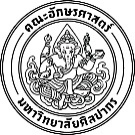 ส่วนงาน                                      คณะอักษรศาสตร์ มหาวิทยาลัยศิลปากร  โทรศัพท์ภายใน                         กที่   ก      อว 8611/-                                           วันที่                                                                    ก   เรื่อง       ขออนุมัติจัด                                                                                                                d➊ เรียน  คณบดีตามที่                                       ได้รับจัดสรรงบประมาณจากแหล่งเงินรายได้คณะอักษรศาสตร์ ประจำปีงบประมาณ พ.ศ.         .เพื่อจัดโครงการ                                                                                         .	โครงการนี้เป็นโครงการประเภท (เลือกได้เพียง 1 ประเภท)    	 พัฒนาบุคลากร	     จัดการความรู้	 อื่นๆ..........................................................................	ภาควิชาฯ ได้กำหนดจัดโครงการ วันที่………………………...…….…........……...….. เวลา…...................….…............น. ณ ……………………..….......................................................…..…........……….  มีค่าใช้จ่ายเป็นเงิน……….…........................…บาท  (……………...…...........................................................................…) และประสงค์จะขออนุมัติและขอให้คณะฯ ดำเนินการดังนี้ 1. ขออนุมัติจัดโครงการ 2. ขออนุมัติการเดินทางไปราชการ	2.1 อาจารย์   .............  คน 	เดินทางไปราชการ  						2.2 นักศึกษา  .............  คน  	เดินทางเข้าร่วมโครงการฯ 3. ขอยืมเงินทดรองราชการ  จำนวน……...........….….……บาท (…………………….…………....………….…..…...........……….……...) 4. ขอใช้ยานพาหนะ         รถของคณะฯ ......... คัน   	 รถของมหาวิทยาลัยฯ ........ คัน   5. ขอใช้สถานที่             6. ขอใช้อุปกรณ์             	 7. ขอให้คณะฯ จัดทำหนังสือราชการเพื่อติดต่อบุคคลภายนอก    8. ขอบันทึกชั่วโมงกิจกรรมสำหรับนักศึกษา                 	 9. อื่น ๆ ……….......................…………………………………..…………และได้แนบเอกสารประกอบการพิจารณา  ดังนี้ 1. โครงการและกำหนดการ 2. รายชื่อผู้เดินทางเข้าร่วมโครงการ 3. แบบพิมพ์ขอยืมเงินทดรองราชการ 4. แบบพิมพ์ขอใช้ยานพาหนะ 5. แบบพิมพ์ขอใช้สถานที่ 6. แบบพิมพ์ขอใช้อุปกรณ์ 7. แบบพิมพ์แจ้งรายละเอียดการจัดทำหนังสือราชการ 8. แบบพิมพ์ขอบันทึกชั่วโมงกิจกรรมสำหรับนักศึกษา 9. ………............................................………………………  	จึงเรียนมาเพื่อโปรดพิจารณา  ……………………....…….…..............................….……………(……………………...….......................................…......……..)หัวหน้าภาควิชา…………….......................................……..